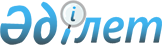 Об утверждении Правил проведения медицинского осмотра лица, претендующего на получение права управления транспортными средствами, повторного медицинского осмотра водителя механических транспортных средствПриказ Министра здравоохранения Республики Казахстан от 20 марта 2013 года № 166. Зарегистрирован в Министерстве юстиции Республики Казахстан 26 апреля 2013 года № 8437.
      Сноска. Наименование в редакции приказа Министра здравоохранения РК от 26.06.2014 № 350 (вводится в действие после введения в действие Закона РК "О дорожном движении").
      В соответствии с подпунктом 73) пункта 1 статьи 7 Кодекса Республики Казахстан от 18 сентября 2009 года "О здоровье народа и системе здравоохранения" и подпункта 2) статьи 12 Закона Республики Казахстан от 17 апреля 2014 года от 17 апреля 2014 года "О дорожном движении", ПРИКАЗЫВАЮ:
      Сноска. Преамбула в редакции приказа Министра здравоохранения РК от 26.06.2014 № 350 (вводится в действие после введения в действие Закона РК "О дорожном движении").


      1. Утвердить прилагаемые Правила проведения медицинского осмотра лица, претендующего на получение права управления транспортными средствами, повторного медицинского осмотра водителя механических транспортных средств.
      Сноска. Пункт 1 в редакции приказа Министра здравоохранения РК от 26.06.2014 № 350 (вводится в действие после введения в действие Закона РК "О дорожном движении").


      2. Департаменту организации медицинской помощи Министерства здравоохранения Республики Казахстан (Тулегалиева А.Г.) обеспечить государственную регистрацию настоящего приказа в Министерстве юстиции Республики Казахстан.
      3. Департаменту юридической службы Министерства здравоохранения Республики Казахстан (Данаева Ж.Ж.) обеспечить официальное опубликование настоящего приказа после его государственной регистрации в Министерстве юстиции Республики Казахстан.
      4. Контроль за исполнением настоящего приказа возложить на вице-министра здравоохранения Республики Казахстан Байжунусова Э.А.
      5. Настоящий приказ вводится в действие по истечении десяти календарных дней после его первого официального опубликования. Правила
проведения медицинского осмотра лица, претендующего на
получение права управления транспортными средствами, повторного
медицинского осмотра водителя механических транспортных средств
      Сноска. Правила в редакции приказа Министра здравоохранения РК от 26.06.2014 № 350 (вводится в действие после введения в действие Закона РК "О дорожном движении"). Глава 1. Общие положения
      Сноска. Правила дополнены заголовком глава 1 в соответствии с приказом Министра здравоохранения РК от 19.07.2019 № ҚР ДСМ-106 (вводится в действие по истечении десяти календарных дней после дня его первого официального опубликования). 
      1. Настоящие Правила проведения медицинского осмотра лица, претендующего на получение права управления транспортными средствами, повторного медицинского осмотра водителя механических транспортных средств (далее - Правила) разработаны в соответствии с подпунктом 73) пункта 1 статьи 7 Кодекса Республики Казахстан от 18 сентября 2009 года "О здоровье народа и системе здравоохранения" (далее - Кодекс) и подпункта 2) статьи 12 Закона Республики Казахстан от 17 апреля 2014 года "О дорожном движении".
      2. Настоящие Правила определяют порядок проведения медицинского осмотра лица, претендующего на получение права управления транспортными средствами, повторного медицинского осмотра водителя механических транспортных средств.
      3. Медицинские осмотры проходят лица, претендующие на получение права управления транспортными средствами категории "А", "В", "С", "D", "ВЕ", "СЕ", "DЕ", подкатегорий "А1, В1, С1, D1, С1Е и D1Е, а также трамваями и троллейбусами (далее – Претенденты).
      4. Повторные медицинские осмотры проходят водители механических транспортных средств.
      5. Медицинские осмотры Претендентов и повторные медицинские осмотры водителей механических транспортных средств проводятся в организациях здравоохранения или в организациях здравоохранения, оказывающих первичную медико-санитарную помощь по месту прикрепления, имеющих лицензию на осуществление медицинской деятельности по проведению экспертизы профессиональной пригодности (далее – медицинские организации).
      Сноска. Пункт 5 в редакции приказа Министра здравоохранения РК от 19.07.2019 № ҚР ДСМ-106 (вводится в действие по истечении десяти календарных дней после дня его первого официального опубликования).


      6. Медицинские осмотры не входят в гарантированный объем бесплатной медицинской помощи.
      7. Повторный медицинский осмотр проводится для следующего контингента лиц:
      1) водители механических транспортных средств, выполняющих перевозки пассажиров, опасных грузов;
      2) водители механических транспортных средств, достигших шестидесятипятилетнего возраста; 
      3) водители-инвалиды;
      4) лица, лишенные права управления механическими транспортными средствами за управление ими в состоянии опьянения либо за передачу управления механическим транспортным средством лицу, находящемуся в таком состоянии, либо за уклонение от прохождения медицинского освидетельствования для определения нахождения водителя в состоянии опьянения. 
      8. Сроки прохождения водителями повторного медицинского осмотра предусмотрены пунктом 5 статьи 29 Закона Республики Казахстан "О дорожном движении". Глава 2. Порядок проведения медицинского осмотра лица, претендующего на получение права управления транспортными средствами, повторного медицинского осмотра водителя механических транспортных средств
      Сноска. Заголовок главы 2 в редакции приказа Министра здравоохранения РК от 19.07.2019 № ҚР ДСМ-106 (вводится в действие по истечении десяти календарных дней после дня его первого официального опубликования).
      9. Для проведения медицинских осмотров Претендентов, повторного медицинского осмотра водителя механических транспортных средств в медицинских организациях создается медицинская комиссия (далее - Комиссия).
      10. Состав Комиссии утверждается руководителем медицинской организации. В состав комиссии включаются врачи: терапевт, окулист, оториноларинголог, психиатр-нарколог. При отсутствии в штате медицинской комиссии необходимых специалистов, в состав комиссии включаются специалисты соответствующего профиля по согласованию с руководителями иных медицинских организаций.
      Председателем комиссии назначается заместитель руководителя медицинской организации по лечебной работе.
      Сноска. Пункт 10 в редакции приказа Министра здравоохранения РК от 19.07.2019 № ҚР ДСМ-106 (вводится в действие по истечении десяти календарных дней после дня его первого официального опубликования).


      11. Медицинский осмотр Претендентов и повторный медицинский осмотр водителей механических транспортных средств включает осмотр специалистов, указанных в пункте 10 настоящих Правил.
      При медицинском осмотре терапевт проверяет наличие хронических заболеваний в информационной системе "Электронный регистр диспансерных больных" и о состоянии/не состоянии на динамическом наблюдении у психиатра и нарколога по базе данных или по справке о состоянии/не состоянии на диспансерном учете согласно стандарту государственной услуги "Выдача справки с психоневрологической организации", утвержденный приказом Министра здравоохранения и социального развития Республики Казахстан от 27 апреля 2015 года № 272 (зарегистрированный в Реестре государственной регистрации нормативных правовых актов за № 11304).
      Сноска. Пункт 11 в редакции приказа Министра здравоохранения РК от 19.07.2019 № ҚР ДСМ-106 (вводится в действие по истечении десяти календарных дней после дня его первого официального опубликования).


      12. Данные медицинского осмотра Претендентов и повторного медицинского осмотра водителя механических транспортных средств заносятся в медицинскую карту амбулаторного пациента по форме 025/у (далее – медицинская карта амбулаторного пациента), утвержденной приказом и.о. Министра здравоохранения Республики Казахстан от 23 ноября 2010 года № 907 "Об утверждении форм первичной медицинской документации организаций здравоохранения", зарегистрированным в Реестре государственной регистрации нормативных правовых актов за № 6697, в которой отражаются данные о состоянии здоровья.
      13. Заключение о годности к управлению Претендентов, а также лиц, повторного медицинского осмотра водителей механических транспортных средств каждый специалист представляет индивидуально по своему профилю.
      14. Результаты медицинского осмотра Претендентов, а также лиц, прошедших повторный медицинский осмотр водителей механических транспортных средств в медицинских организациях, заносятся в форму № 083/у (медицинская справка о допуске к управлению транспортным средством (далее – Справка)), утвержденную приказом исполняющего обязанности Министра здравоохранения Республики Казахстан от 23 ноября 2010 года № 907 "Об утверждении форм первичной медицинской документации организаций здравоохранения" (зарегистрирован в Реестре государственной регистрации нормативных правовых актов за № 6697).
      Сноска. Пункт 14 в редакции приказа Министра здравоохранения РК от 19.07.2019 № ҚР ДСМ-106 (вводится в действие по истечении десяти календарных дней после дня его первого официального опубликования).


      15. Лицам, признанным годными к управлению, выдается Справка (или ее дубликат при утере).
      Лицам, признанным годными к управлению в очках, в Справке после слова "Заключение" делается пометка: "Очки обязательны".
      16. Вопрос о допуске к управлению лиц, состоящих на учете психиатра-нарколога, решают врачебно-консультативные комиссии первичных центров психического здоровья с обязательным указанием срока повторного медицинского осмотра, не менее чем через один год.
      Сноска. Пункт 16 в редакции приказа Министра здравоохранения РК от 19.07.2019 № ҚР ДСМ-106 (вводится в действие по истечении десяти календарных дней после дня его первого официального опубликования).


      17. При проведении медицинского осмотра Претендентов, а также лиц, прошедших повторный медицинский осмотр, водителей механических транспортных средств по показаниям проводятся дополнительные исследования и консультации в специализированных медицинских организациях.
      18. Справка годна в течение одного года до момента получения удостоверения на право управления транспортными средствами. 3. Медицинский осмотр врача психиатра с психологическим
тестированием лиц, претендующих на получение права управления
транспортными средствами
      Сноска. Глава 3 исключена приказом Министра здравоохранения РК от 19.07.2019 № ҚР ДСМ-106 (вводится в действие по истечении десяти календарных дней после дня его первого официального опубликования).
      Сноска. Приложение 1 исключено приказом Министра здравоохранения РК от 19.07.2019 № ҚР ДСМ-106 (вводится в действие по истечении десяти календарных дней после дня его первого официального опубликования).
      Сноска. Приложение 2 исключено приказом Министра здравоохранения РК от 19.07.2019 № ҚР ДСМ-106 (вводится в действие по истечении десяти календарных дней после дня его первого официального опубликования).
					© 2012. РГП на ПХВ «Институт законодательства и правовой информации Республики Казахстан» Министерства юстиции Республики Казахстан
				
Министр
С. КаирбековаУтверждены
приказом Министра здравоохранения
Республики Казахстан
от 20 марта 2013 года № 166Приложение 1
к Правилам проведения медицинского
осмотра лица, претендующего на
получение права управления
транспортными средствами, повторного
медицинского осмотра водителя
механических транспортных средствПриложение 2
к Правилам проведения медицинского
осмотра лица, претендующего на
получение права управления
транспортными средствами, повторного
медицинского осмотра водителя
механических транспортных средств